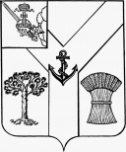 АДМИНИСТРАЦИЯ МЕЖДУРЕЧЕНСКОГО МУНИЦИПАЛЬНОГО ОКРУГАВОЛОГОДСКОЙ ОБЛАСТИПОСТАНОВЛЕНИЕОт 06.03.2023 № 140            с. ШуйскоеОб утверждении Административногорегламента предоставления муниципальнойуслуги по присвоению квалификационныхкатегорий спортивных судейВ соответствии с Федеральными законами от 6 октября 2003 года № 131-ФЗ «Об общих принципах организации местного самоуправления в Российской Федерации», от 27 июля  2010 года № 210-ФЗ «Об организации предоставления государственных и муниципальных услуг», постановлением администрации  округа от 9 января 2023 года № 3 «О порядке разработки и утверждения административных регламентов предоставления муниципальных услуг»,Администрация округа ПОСТАНОВЛЯЕТ:1. Утвердить прилагаемый Административный регламент предоставления муниципальной услуги по присвоению квалификационных категорий спортивных судей.Признать утратившими силу постановления администрации района:- от 22 декабря 2016 года № 412 «Об утверждении Административного регламента предоставления муниципальной услуги присвоению квалификационных категорий спортивных судей»;- от 23 июля 2019 года № 361 «О внесении изменений в постановление от 22.12.2016 № 412».Настоящее постановление подлежит официальному опубликованию в газете «Междуречье» и размещению на сайте Междуреченского муниципального округа в информационно-телекоммуникационной сети «Интернет».Глава округа								                 А.А. Титов